Livingston Parish Public Schools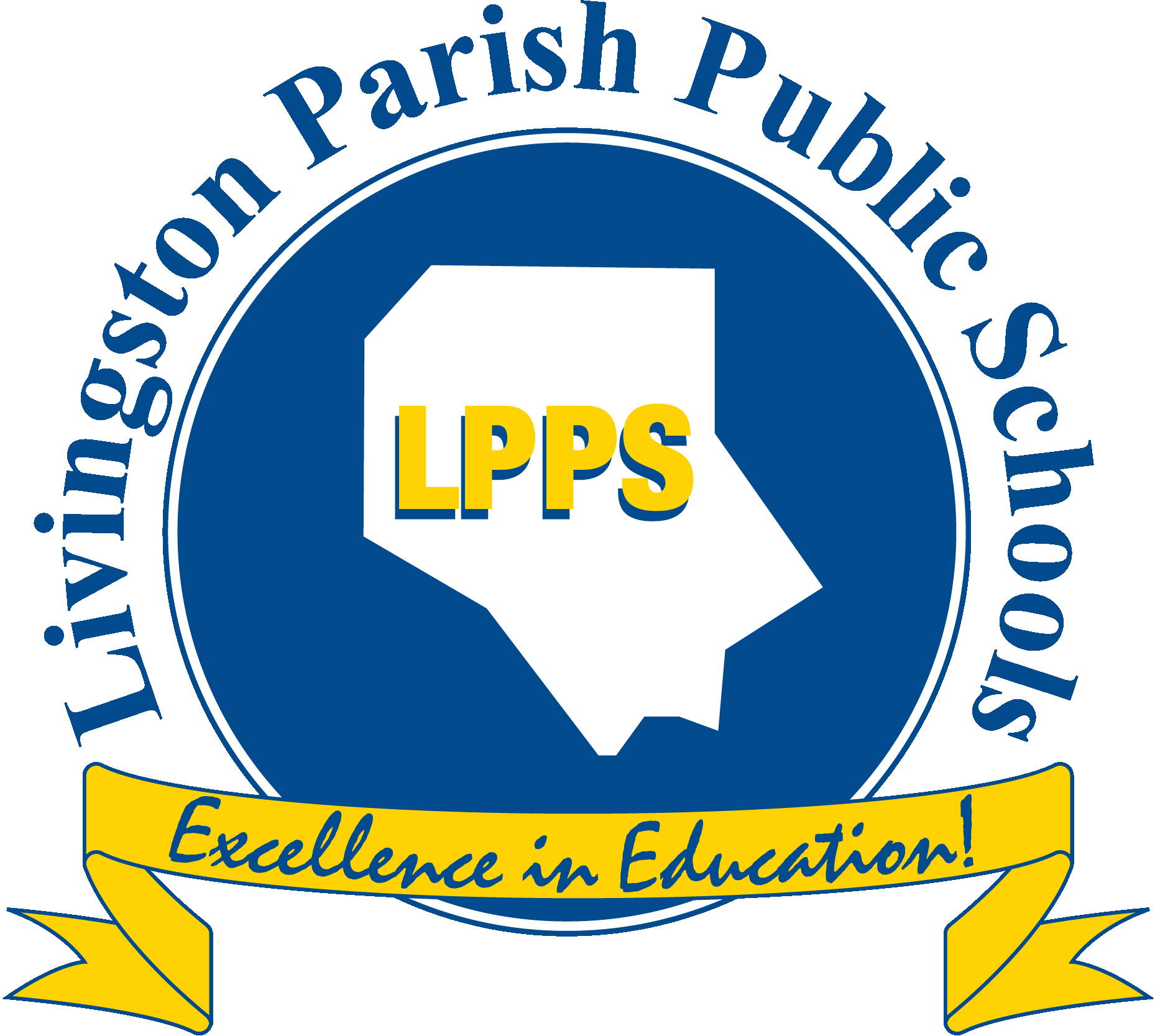 Excellence in Education!13909 Florida BoulevardP.O. Box 1130Livingston, Louisiana 70754-1130Phone: (225) 686-7044    Fax: (225) 686-3052    Website: www.lpsb.orgDecember 2, 2020TO:	MEMBERS OF THE CURRICULUM/POLICY COMMITTEE	(Mr. Bo Graham, Mr. Devin Gregoire, Mr. Brad Sharp)FROM:		MS. JAN BENTON, CHAIRPERSONRE:	COMMITTEE MEETING – DECEMBER 3, 2020There will be a meeting of the Curriculum/Policy Committee in the School Board Office Conference Room on Thursday, December 3, 2020 at 3:00 PM for discussion and action on the following: Livingston Parish Public Schools’ policies:Policy BCAD		-	 Teleconference/Remote Participation in School Board MeetingsPolicy BD		-	School Board PolicyPolicy CBD		-	Employment of SuperintendentPolicy DJE		-	PurchasingPolicy DJED		-	Bids and QuotationsPolicy GBDA		-	Employment of Retired PersonnelPolicy IDFAB		-	Sport Injury Management and ConcussionsPolicy JD		-	DisciplinePolicy JDD		-	SuspensionPolicy JDE		-	ExpulsionPolicy JGCE		-	Child Abuse	Assistant Superintendent Steve ParrillJB/AM/rgIn compliance with the Americans with Disabilities Act, if you need special assistance to participate in this meeting, please contact Debra Sawyer of the LPPS Special Education office at (225) 686-4248.  Notification 48 hours prior to the meeting will enable the LPPS to make reasonable arrangements to ensure accessibility to this meeting.